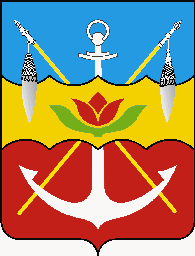 Комитет по управлению имуществом города ВолгодонскаЛенинградская ул., д.10,г.Волгодонск, Ростовская область,Российская Федерация, 347375т.(8639)23-96-05, ф.(8639)23-96-06     __________________№___________________На  №______________от__________________Редактору газеты «Волгодонская правда»Р.И. Руденко  30 лет Победы, ул., д. 17п/о 22, а/я 1071г. Волгодонск, 347382Уважаемая Раиса Ивановна! 	Комитет по управлению имуществом города Волгодонска просит Вас в ближайшем номере газеты «Волгодонская правда» опубликовать объявление следующего содержания:       «Комитет по управлению имуществом города Волгодонска – организатор торгов в форме аукциона по продаже права на заключение договоров аренды муниципального имущества объявляет об изменении указанной в фабуле извещения, опубликованного в  газете «Волгодонская правда» от 12.07.2014 года  №№76-77, дате проведения аукциона по продаже права на заключения договоров аренды муниципального имущества на 06.08.2014 года».Председатель Комитета по управлению имуществом города Волгодонска                       			Е.В. ЕрохинЮ.М. Ушаков23 96 08. 